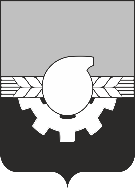 АДМИНИСТРАЦИЯ ГОРОДА КЕМЕРОВОПОСТАНОВЛЕНИЕ от 10.03.2023 № 719О закреплении муниципальных образовательных учреждений города Кемерово, реализующих программы дошкольного образования, за конкретными территориями городского округаВ соответствии с пунктом 6 части 1 статьи 9 Федерального закона от 29.12.2012 № 273-ФЗ «Об образовании в Российской Федерации», пунктами 6, 13 Порядка приема на обучение по образовательным программам дошкольного образования, утвержденного приказом Министерства просвещения Российской Федерации от 15.05.2020 № 2361. Закрепить муниципальные образовательные учреждения города Кемерово, реализующие программы дошкольного образования, за конкретными территориями городского округа согласно приложению к настоящему постановлению.2. Определить, что оригинал паспорта или иного документа, удостоверяющего личность родителей (законных представителей), и другие документы в соответствии с пунктом 9 Порядка приема на обучение по образовательным программам дошкольного образования, утвержденного приказом Министерства просвещения Российской Федерации от  15.05.2020                № 236, предъявляются руководителю дошкольного образовательного учреждения или уполномоченному им должностному лицу до начала посещения ребенком образовательного учреждения и не позднее, чем за пять рабочих дней до заключения договора об образовании по образовательным программам дошкольного образования.3. Признать утратившим силу постановление администрации города Кемерово 25.03.2022 № 776 «О закреплении муниципальных образовательных учреждений города Кемерово, реализующих программы дошкольного образования, за конкретными территориями городского округа».4. Комитету по работе со средствами массовой информации администрации города Кемерово (А.И. Боташева) обеспечить официальное опубликование настоящего постановления.5. Настоящее постановление вступает в силу со дня его официального опубликования.6. Контроль за исполнением настоящего постановления возложить на заместителя Главы города по социальным вопросам О.В. Коваленко.Глава города 								        Д.В. Анисимов    									             ПРИЛОЖЕНИЕк постановлению администрации города Кемерово       от   10.03.2023  № 719Муниципальные образовательные учреждения города Кемерово, реализующие программы дошкольного образования, закрепленные за конкретными территориями городского округа№ п/п№ № муниципальных  образовательных учреждений города Кемерово, реализующих программы дошкольного образования, закрепленных за конкретными территориями городского округаТерритории городского округа, за которыми закреплены муниципальные образовательные учреждения, реализующие программы дошкольного образования№№ 12, 18, 28, 38, 38-0, 79, 83, 84, 93, 96, 97 (ул. 1-я Заречная, 5) 105, 107, 114, 117, 130 (ул. Волгоградская, 29а), 133, 135, 140, 141, 146, 149, 151, 153, 155, 156, 157, 160, 161, 163, 192, 198, 200, 207, 210, 225, МБОУ «» дошкольные группыВсе дома по адресам на территории Центрального района№№ 11, 16, 20, 25, 32, 33, 36, 50, 66, 94, 106, 116, 166, 167, 168, 169, 171, 172, 174, 178, 179, 180, 183, 188, 190, 193, 194, 196, 203, 214, 215, 216, 218, 219, 221, 231 Все дома по адресам на территории Ленинского района№№ 1, 8, 14, 19, 24, 44, 68, 91, 111, 131, 176, 189, 223, 234, 238, 239, МБОУ «ООШ № 51» дошкольная группа, МБОУ «ООШ № 46» дошкольные группыВсе дома по адресам на территории Рудничного района№№ 2, 43, 103, 109, 120, 127, 128, 175, 181, 186, 206, 211Все дома по адресам на территории Кировского района№№ 3, 23, 69, 118, 165, 212, 228, 237Все дома по адресам на территории жилых районов Кедровка, Промышленновский№ 5Все дома по адресам на территории жилого района Лесная Поляна№№ 4, 10, 21, 22, 29 (ул.У. Громовой, 14), 29 (ул. Мичурина, 118), 48, 53, 70, 121, 124, 130 (ул. Свободы, 15б), 145, 150, 158, 191, 195, 197, 202, 205, 224, 229, 232, 233, 236, 240, 241, 242, МБОУ «СОШ № 65» дошкольная группа, МБОУ «СОШ № 90» дошкольная группа, МБОУ «ООШ № 68» дошкольная группа.Все дома по адресам на территории Заводского района, за исключением домов, расположенных на территории войсковой части 6607   № 27Все дома, расположенные на территории войсковой части 6607 9.№ № 9, 40, 46, 92, 144, 201Вся территория городского округа 10№№ 97 (ул. Красноармейская, 123а), 102, 132, 143, 173Вся территория городского округа